Конспект НОД по изобразительной деятельности                         в младшей группе.                    Аппликация «Автобус».Программное содержание:Создать у детей радостное настроение, желание наклеить автобус и покататься в нем, дополнить аппликацию – нарисовать пассажиров в автобусе.Предварительная работа: игры с машинами. На прогулке понаблюдать, как люди смотрят из окон автобуса.Материал: цветные формы, лист бумаги в половину альбомного листа, карандаши.Ход занятия. 1. Организационный момент:Дети! Сегодня, когда я пришла в детский сад, я нашла вот это письмо. Давайте посмотрим, кто же его написал? Это письмо от Мишутки! Он просит нас о помощи. Что- же случилось? Давайте прочитаем:«Дети! Я живу в городе где много машин, у нас случилась беда – пропали все автобусы! Помогите пожалуйста мне вернуть их!»Ну что, ребята, поможем Мишутки?Воспитатель спрашивает детей, любят ли они кататься на автобусе, читает стихотворение: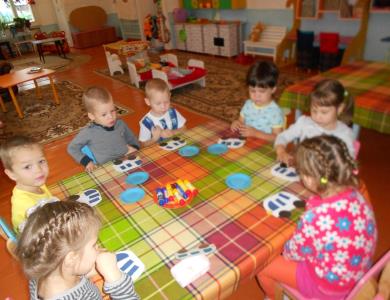 Точно, вовремя и ловко 
Подъезжаю к остановке.
Все вошли, закрылась дверь, - 
Пассажиры вы теперь.Всё! Приехали! Ура! 
Выходите, вам пора!
Пассажирка юных лет,
Предъявите ваш билет!Предлагает помочь Мишутки, сделать для него много автобусов; наклеить автобус из цветной бумаги, а потом нарисовать в окнах пассажиров. Физминутка. Дыхательное упражнение. «Заморозим ручки», «согреем ручки».Давайте подготовим наши ручки к работе.Упражнение с карандашом «Согреваем ладошки»Карандаш, в руках катаемИ ладошки согреваем.Очень быстро мы катаем,Никогда не замерзаем.Силу нажима и темп вращения следует постепенно увеличивать.2. Практическая часть.Дети садятся и приступают к выполнению задания. Вначале дети раскладывают части автобуса (прямоугольник, колеса, четыре окна). Затем наклеивают их, а в окнах рисуют карандашами пассажиров. 3. Подведение итогов. В заключении все работы устанавливаются на стенде. Дети, посмотрите какие получились красивые автобусы! Вам нравиться? А что именно нравиться? А Мишутка - то обрадовался! Мишутка хвалит и благодарит детей, приглашая их приехать в город.                                                                           Воспитатель: Гришилова А.В.                                                        25.09.2018г.